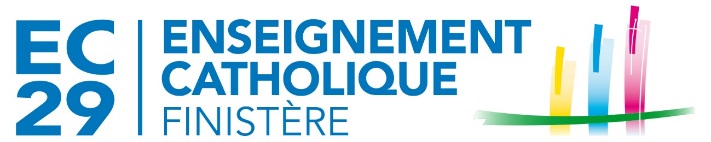 DIRECTION DE L’ENSEIGNEMENT CATHOLIQUE DU FINISTERE 	Pôle « Education-Pédagogie-Animation » 	 Mme Anne-Marie BRIAND-LE STER, Responsable du Pôle Mme Marie RAMOS, Mission Education Inclusive		Secrétariat 02 98 64 16 04 (ou Standard 02 98 64 16 00)ddec29.pedagogie@enseignement-catholique.bzhNos réf. : AMBLS.MT/183801er DEGREMise à jour : le 12/01/2018LE CONSEIL DES MAITRES - LE CONSEIL DE CYCLEConseil des maîtres. Article D411-7 – Décret n° 2008-263 du 14/03/08Le conseil des maîtres de l’école est composé du directeur, président ; de l’ensemble des maîtres affectés à l’école, des maîtres remplaçants exerçant dans l’école au moment des réunions du conseil et des membres du réseau d’aides spécialisées intervenant dans l’école. Il se réunit au moins une fois par trimestre, en dehors de l’horaire d’enseignement dû aux élèves et chaque fois que le président le juge utile ou que la moitié de ses membres en fait la demande. Le conseil des maîtres donne son avis sur l’organisation du service et sur tous les problèmes concernant la vie de l’école.Conseil des maîtres de cycle. Article D321-15 – Décret n° 2014-1231 du 22/10/14Le conseil des maîtres de cycle est constitué des membres de l’équipe pédagogique exerçant dans un cycle. Le conseil de cycle est présidé par un membre choisi en son sein. Lorsqu’une école élémentaire compte trois ou quatre classes, le conseil des maîtres de cycle rassemble tous les maîtres de l’école. Le conseil de cycle fait le point sur la progression des enfants dans l’acquisition des diverses compétences définies par ce cycle. C’est lui qui formule les propositions concernant le passage des élèves d’un cycle à l’autre ou leur maintien dans le cycle. http://www.education.gouv.fr/cid225/les-structures-de-concertation.htmlOBJECTIFS DE CE TEMPS DE CO-CONSTRUCTIONLe conseil pour :Analyser les situations d’élèves en grande difficultéChercher des réponses en équipeEvaluer les mises en œuvre et penser les parcours des élèvesUn temps qui se prépare en amont : Observer les élèves en situation d’apprentissageRenseigner les documents préparatoiresPrioriser les besoinsUne concertation organisée et pilotée par le Chef d’Etablissement :Suite au recueil des documents préparatoires, annonce d’un ordre du jourAnticipation du temps imparti pour chaque situationS’appuyer sur l’expertise de l’enseignant spécialisé Solliciter un secrétaire et un « maître du temps »Une concertation en plusieurs temps :(Jacques LEVINE, Je est un autre : pour un dialogue pédagogie-psychanalyse)Un temps déversoir (un enseignant verbalise) (la difficulté de l’élève est partagée par le maître).Un temps de métabolisation (le groupe, dans l’empathie, s’empare de ce qui est dit, fonction projective). Un temps de construction (sortir de l’empathie, prendre du recul, émettre des hypothèses / fonction constructive). Phase de décision.http://www.ec72.fr/Files/100783/fonctionnement_conseil_de_cycle.pdfPISTES DE REFLEXION AUTOUR DU CONSEIL DES MAITRES OU DE CYCLE Présenter le conseil de cycle (de suivi de scolarité) dans le cadre d’une concertation avec toute l’équipe : donner du sens aux missions et aux rôles de chacun (Chef d’Etablissement, Enseignants, Enseignant du DA), expliciter les actions. Utiliser des projections numériques des documents d’aide au conseil et renseigner les tableaux ensemble sur vidéo projecteur. Penser des objets qui questionnent une équipe et chercher ensemble des réponses ajustées : choisir quelques situations significatives et les penser comme des objets qui permettront de lever des obstacles et de penser autrement des situations pédagogiques. Varier les contenus et les ordres du jour des conseils de cycle de l’année : rendre à ces temps leur fonction de construction concertée en responsabilisant chacun. Penser les documents préparatoires en lien avec les PPRE, les PAP, les PPS, les évaluations : créer des outils de communication utiles et utilisables pour tous et par tous. S’autoriser, chacun dans son rôle et à sa place, à être force de proposition… Oser innover, explorer. École : .................................................................................................................................Elève (NOM-Prénom) : .......................................................................................................Date de naissance : …… / …... / …...    Classe : .............................. Enseignant(e)(s) : .............................................................................................................................................................................................................................................................LES DISPOSITIFS D’AIDES MIS EN ŒUVRE ACQUIS – PROGRES – REUSSITES - BESOINSRéférence au socle commun :   Palier 1    2    3    4Compétences principalement travaillées dans le cadre de l'aide à l'élève : (ne gardez ou renseignez que la partie du tableau correspondant à l’élève dont les besoins seront travaillés en Conseil de Cycle)Nouvelles aides envisagées et décidées lors du Conseil des Maîtres ou de cycle  Date du prochain Conseil : …… / …... / …...Au cycle 1Au cycle 2 et au cycle 3 Préparation du Conseil des Maîtres ou de cycleA renseigner par l’enseignant de la classe.NB : Ce « Dossier 1 » permet de renseigner aussi le PPRE.Dossier 1PPRE0ui (*) Non (*) Si oui, précisez (nombre, dates, objets) : PAI0ui NonPPRE0ui (*) Non (*) Si oui, précisez (nombre, dates, objets) : PPS (reconnaissance MDPH)0ui NonAIDES AU SEIN DE L’ECOLEAIDES AU SEIN DE L’ECOLEAIDES AU SEIN DE L’ECOLEOuiNonAu niveau de la classe : (surlignez, modifiez, complétez)Au niveau de la classe : (surlignez, modifiez, complétez)Au niveau de la classe : (surlignez, modifiez, complétez)Adaptation des supports de travail (agrandissement, quantité, présentation, couleur format…)Adaptation des supports de travail (agrandissement, quantité, présentation, couleur format…)Adaptation des supports de travail (agrandissement, quantité, présentation, couleur format…)Adaptation des modalités de travail (tutorat, coopération, …)Adaptation des modalités de travail (tutorat, coopération, …)Adaptation des modalités de travail (tutorat, coopération, …)Aménagement des espaces de travail (îlots, espaces pour se concentrer, …)Aménagement des espaces de travail (îlots, espaces pour se concentrer, …)Aménagement des espaces de travail (îlots, espaces pour se concentrer, …)Vigilance à l’égard de la difficulté du travail demandéVigilance à l’égard de la difficulté du travail demandéVigilance à l’égard de la difficulté du travail demandéVigilance concernant les consignesVigilance concernant les consignesVigilance concernant les consignesAide au repérage des étapes du travail (planification, organisation, …)Aide au repérage des étapes du travail (planification, organisation, …)Aide au repérage des étapes du travail (planification, organisation, …)Aide à l’organisation du matériel, de la gestion des cahiers, de la gestion du temps…Aide à l’organisation du matériel, de la gestion des cahiers, de la gestion du temps…Aide à l’organisation du matériel, de la gestion des cahiers, de la gestion du temps…Aide à la mémoire, à l’autonomie dans la gestion des outils et des ressources (plannings visuels, mémos, matériel concret, manipulation, pictogrammes…)Aide à la mémoire, à l’autonomie dans la gestion des outils et des ressources (plannings visuels, mémos, matériel concret, manipulation, pictogrammes…)Aide à la mémoire, à l’autonomie dans la gestion des outils et des ressources (plannings visuels, mémos, matériel concret, manipulation, pictogrammes…)Aides métacognitives (stratégies, méthodologies…)Aides métacognitives (stratégies, méthodologies…)Aides métacognitives (stratégies, méthodologies…)Aide à l’estime de soi (encouragements, évaluation positive…)Aide à l’estime de soi (encouragements, évaluation positive…)Aide à l’estime de soi (encouragements, évaluation positive…)Autres (précisez) :Autres (précisez) :Autres (précisez) :Au niveau de l’école : Au niveau de l’école : Au niveau de l’école : Aide personnalisée / APCAide personnalisée / APCAide personnalisée / APCStage de remise à niveauStage de remise à niveauStage de remise à niveauDispositif d’AdaptationDispositif d’AdaptationDispositif d’AdaptationEquipes Educatives Equipes Educatives Equipes Educatives Partenaires de l’Education NationalePartenaires de l’Education NationalePartenaires de l’Education NationalePsychologue de l’EducationPsychologue de l’EducationPsychologue de l’EducationMédecin de l’Education Nationale Médecin de l’Education Nationale Médecin de l’Education Nationale Autre(s) aide(s) – (précisez) :Autre(s) aide(s) – (précisez) :Autre(s) aide(s) – (précisez) :Autre(s) aide(s) – (précisez) :Autre(s) aide(s) – (précisez) :PARTENAIRES DE L’ELEVE ET DE SON PROJETNomsJours et fréquencesdes prises en chargeJours et fréquencesdes prises en chargeJours et fréquencesdes prises en chargeLibéraux (orthophonistes, psychomotriciens, ergothérapeutes...)SESSADCAMSPCMPI, hôpital de jourEtablissement médico-social (CMPP...)Autres (précisez) :Elève en difficulté dans les apprentissagesDécret n° 2015-372 du 31/03/15 relatif au socle commun de connaissances, de compétences et de culture - JORF n° 0078 du 02/04/15 - Texte n° 16 - BO n°17 du 23/04/15    Elève en difficulté dans les apprentissagesDécret n° 2015-372 du 31/03/15 relatif au socle commun de connaissances, de compétences et de culture - JORF n° 0078 du 02/04/15 - Texte n° 16 - BO n°17 du 23/04/15    Elève en difficulté dans les apprentissagesDécret n° 2015-372 du 31/03/15 relatif au socle commun de connaissances, de compétences et de culture - JORF n° 0078 du 02/04/15 - Texte n° 16 - BO n°17 du 23/04/15    Besoins repérés(en lien avec des difficultés, des obstacles)Réussites(leviers, points d’appui, potentialités)Ce que dit (pense) l’élève : Les langages pour penser et communiquerLes méthodes et outils pour apprendreLa formation de la personne et du citoyenLes systèmes naturels et les systèmes techniquesLes représentations du mondeet de l’activité humaineElève en difficulté comportementaleElève en difficulté comportementaleElève en difficulté comportementaleCe que dit (pense) l’élève :Projet d’élèveEngagement dans la tâcheAttention, concentrationMémorisationMobilitéRelations aux autresRelation à soiStratégies…Elève nécessitant un parcours accéléréElève nécessitant un parcours accéléréElève nécessitant un parcours accéléréCe que dit (pense) l’élève :Elève en fragilité dans les apprentissages (logique de prévention)Elève en fragilité dans les apprentissages (logique de prévention)Elève en fragilité dans les apprentissages (logique de prévention)Ce que dit (pense) l’élève :Exemples de démarches et d'outils ayant permis à l'élève de progresser, quel que soit le domaine disciplinaire :Difficultés persistantes malgré les aides mises en place :Nouvelles aides envisagées et décidées lors du Conseil des Maîtres ou de cycleDossier 2Domaine de compétenceCompétences et objectifs prioritairesDispositifs d’aide souhaités par l’équipe :Oui(Précisez les modalités)NonPoursuite des aides en classe                    Poursuite des aides en classe                    Poursuite des aides en classe                    Parcours personnalisé en classe, groupe de besoin, différenciation, tutorat…PPREAPCAide aux devoirs, études dirigéesDispositif d’AdaptationPartenaires du projet et du parcours de l’élèvePartenaires du projet et du parcours de l’élèvePartenaires du projet et du parcours de l’élèvePsychologue de l’éducationMédecin de l’éducation nationaleLibéraux (orthophonistes, psychomotriciens, ergothérapeutes...)SESSADCAMSPCMPI, hôpital de jourEtablissement médico-social (CMPP...)OphtalmologueOrthoptisteORLAutres : Autres : Autres : Rencontrer la famillePréparer une équipe éducativeSolliciter un RIPOrganisation du Conseil des MaîtresAnnexe 1Conseil des Maîtres de suivi de scolarité des élèvesObjectifs Verbaliser et partager les difficultés des enseignantsAnalyser les situations d’élèves (passer du constat à l’analyse)Chercher des réponses en équipe (passer de l’analyse à l’action)Évaluer les aides mises en place et l’évolution de la situation de l’élèveOu Analyser les évaluations nationales, FAR, ou autres.Ou échanger au sujet des orientations ou des parcours spécifiques des élèves Déroulement Avant le conseil des maîtres de cycleChaque enseignant renseigne le document de préparation du conseil de cycle ou de maîtres (cf. Dossier 1) pour chaque élève qui lui pose question et pour lequel il demande au conseil de prendre une décision commune (prise en charge en DA, aide personnalisée, bilan avec le psychologue scolaire, bilan chez un spécialiste, ….)Une copie de ce document de préparation au conseil est fournie au chef d’établissement avant chaque conseil au moins une semaine avant (elle peut être transmise aussi par internet directement)Le chef d’établissement établit une liste d’élèves pour le conseil de cycle.Les situations des élèves pour lesquelles l’analyse croisée de l’équipe pédagogique est nécessaire feront l’objet du document préparatoire : Elèves présentant des difficultés lourdes et persistantesElèves présentant des difficultés d’ordre comportementalElèves présentant des fragilités dans les apprentissages (logique préventive)Elèves nécessitant un parcours accéléré…Pendant le conseil des maîtres de cycleLe pilote (chef d’établissement) ouvre le conseil des maîtres de cycle en précisant l’ordre du jour (nombre d’enfants, temps, …)Il sollicite un secrétaire et un « maître du temps ».Les quatre temps de l’étude de cas :1er temps : l’exposé de l’enseignant de la classe (réussites, difficultés, ce qu’il a mis en place en classe, …) « temps déversoir » J. Lévine2è temps : la phase de questionnement collectif « fonction de métabolisation »3è temps : la phase d’émissions d’hypothèses « phase de construction »4è  temps : rédaction des décisions « phase de décisions »L’enseignant du Dispositif d’Adaptation, en lien avec ses collègues, établit la liste des élèves qui pourraient bénéficier d’un accompagnement en DA.L’équipe prend des décisions pour permettre à chaque élève un parcours personnalisé au plus près de ses besoins.Après le conseil des maîtres de cycleLes décisions du conseil des maîtres de cycle sont recueillies par le chef d’établissement et conservées dans un classeur de conseils de cycle.Les parents sont informés de l’avis du conseil de cycle.Les demandes d’aide pour le dispositif d’adaptation sont affinées, précisées par les enseignants qui en font la demande (si besoin).Aide à l’observation fine des élèves  Annexe 2DomainesObservablesObstaclesPotentialitésBesoinsSchéma corporel-Dessin du bonhomme-Connaissance des parties du corpsMotricité -latéralité-générale-fine (découpage, coloriage, traits)LangageCompréhension -des consignes orales-compréhension en général-de lecture Lecture par un tiers-intérêt-attention-compréhensionLangage écrit -connaître son prénom-conscience phonologique-connaissance des lettres-connaissance des chiffres jusqu’à…Repérage dans le temps -repérage dans la journée-jours de la semaine-images séquentielles-vocabulaire lié au temps-autres : Repérage dans l’espace-reproduire un modèle, un trajet-vocabulaire de position-autres :Approche du nombre-mémorisation de la comptine-dénombrement-reconnaissance constellations, chiffres-conservation des quantitésLogique-classement-sériation-discrimination visuelle-discrimination auditive-catégorisationÉcriture -connaissance des graphies-tenue du crayon-lien geste et lettres-soinMéthodes de travailMéthodes de travailCapacité d’attention Capacité d’attention AttentifDe courte durée AgitéAttitude vis-à-vis de l’écoleAttitude vis-à-vis de l’écoleAttitude enjouéeRefus vis-à-vis de l’écoleAttitude vis-à-vis du travailAttitude vis-à-vis du travailRéfléchieDisperséeEstime de soiEstime de soiPositiveNégativeConfiance en soiConfiance en soiJustifiéeManque Mise en routeMise en routeRapideLenteA besoin de répétitionsA besoin de l’adulte pour se mettre au travailRythme de travailRythme de travailNormaleRapideEndurantLentFatigableNe produit pasTravail de groupeTravail de groupeParticipeParticipe peu ou pasPersévérance face à l’obstaclePersévérance face à l’obstacleDemande de l’aidePersévèreAbandonneDissimule Relation à l’adulteRelation à l’adulteConfianceMéfianceAccapare l’attentionGestion de la frustrationGestion de la frustrationAcceptationRemise en causeAcceptation des erreursAcceptation des erreursMémorisation Mémorisation Motivation, implication Motivation, implication Rapport à la loi, aux règlesRapport à la loi, aux règlesLien école familleLien école familleSereine ConflitGestion du travailGestion du travailOrganisationPeu d’organisationAutonomieAutonomieOui Non Aide à l’observation fine des élèves  Annexe 2Domaines et observablesDomaines et observablesObstaclesPotentialités besoinsvocabulairevocabulairegrammairegrammaireConjugaison Conjugaison Compréhension -des consignes orales-des consignes écrites-compréhension en général-en lecture-en problèmesLangage Expression orale-prononciation-syntaxe-lexique-spontanéitéLecture -plaisir intérêt-code, lecture à voix haute-compréhension des textesorthographe -lexicale-grammaticaleProduction d’écrits-ponctuation-sens des phrases-cohérence-imaginaireNumération -connaissance suite numérique-dénombrement-lecture et écriture de nombres-ordre-comparaison-situation sur la ligne numérique-suite de nombresCalcul-mental- tables-techniques opératoires-sens des opérationsRésolution de problèmes-lecture et compréhension des énoncés-raisonnement, logique-repérage des données utiles-choix des opérations-effectuer des opérations-écrire une réponse qui convientÉcriture-connaissance des graphies-tenue du crayon-respect des interlignes-soinMotricité fine-découpage-coloriages-traitsMotricité généraleMotricité généraleMéthodes de travail Méthodes de travail Capacités d’attentionCapacités d’attentionAttentifDe courte duréeagitéAttitude vis-à-vis de l’écoleAttitude vis-à-vis de l’écoleAttitude enjouéeRefus vis-à-vis de l’écoleAttitude vis-à-vis du travailAttitude vis-à-vis du travailRéfléchieDisperséeEstime de soiEstime de soiPositivenégativeConfiance en soiConfiance en soiJustifiéeManque Mise en routeMise en routeRapideLenteA besoin de répétitionsA besoin de l’adulte pour se mettre au travailRythme de travailRythme de travailNormaleRapideEndurantLentFatigableNe produit pasTravail de groupeTravail de groupeParticipeParticipe peu ou pasPersévérance face à l’obstaclePersévérance face à l’obstacleDemande de l’aidePersévèreAbandonneDissimule Relation à l’adulteRelation à l’adulteConfianceMéfianceAccapare l’attentionGestion de la frustrationGestion de la frustrationAcceptationRemise en causeAcceptation des erreursAcceptation des erreursMémorisation Mémorisation Motivation, implication Motivation, implication Rapport à la loi, aux règlesRapport à la loi, aux règlesCalme Calme Lien école familleLien école familleSereine ConflitGestion du travailGestion du travailOrganisationPeu d’organisationAutonomieAutonomieOui Non 